				        Bewandert. Begeistert. Bewährt.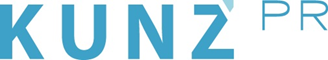 Presse-Info St. Johann in Tirol7. August 2023Kugelrund und köstlich: St. Johann in Tirol lädt zum 41. Knödelfest(St. Johann in Tirol) Am 23. September verwandelt sich das Ortszentrum von St. Johann in Tirol anlässlich des 41. Knödelfests in eine „Open-Air-Gaststätte“ im XXL-Format. Die Stars des Kulinarik-Events sind die Knödel – genau genommen rund 26.000 davon in 22 verschiedenen Sorten: Wer’s klassisch mag holt sich eine Portion Semmel-, Speck- oder Marillenknödel. Oder darf’s etwas ausgefallener sein? Dann vielleicht die Variante mit Pulled Pork oder im Brasilien-Style probieren. Quer durch das Zentrum der Marktgemeinde St. Johann in Tirol schlängelt sich die Festtafel, an der sich Gäste und Einheimische niederlassen, um die runden Köstlichkeiten zu genießen und der Live-Musik von insgesamt acht Gruppen zu lauschen. Übrigens: Die „Knödeltafel“ ist mit ihren knapp 600 Metern weltweit die längste ihrer Art. Eintrittskarten für das St. Johanner Knödelfest sind ausschließlich online im Vorverkauf erhältlich. Erwachsene zahlen 10 Euro, Kinder und Jugendliche bis einschließlich 14 Jahren nichts, Gruppen ab 10 Personen erhalten Ermäßigungen. Im Preis ist neben dem Festabzeichen auch ein 40-seitiges Rezeptbuch mit den besten klassischen sowie ausgefallenen Knödel-Rezepten zum Nachkochen für zu Hause enthalten. Weitere Infos unter: www.knoedelfest.at, www.kitzalps.cc